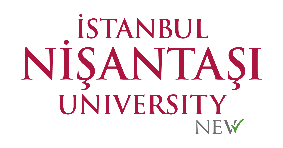 T.C.İSTANBUL NİŞANTAŞI ÜNİVERSİTESİLİSANSÜSTÜ EĞİTİM ENSTİTÜSÜDOKTORA TEZ İZLEME KOMİTESİ BELİRLEME FORMUDoctoral Thesis Monitoring Committee Determination FormTarih/DateT.C.İSTANBUL NİŞANTAŞI ÜNİVERSİTESİLİSANSÜSTÜ EĞİTİM ENSTİTÜSÜDOKTORA TEZ İZLEME KOMİTESİ BELİRLEME FORMUDoctoral Thesis Monitoring Committee Determination FormEvrak NoAdı ve Soyadı Name, SurnameÖğrenci No Student ID NumberAnabilim Dalı Department Program DepartmentDanışman SupervisorDönem TermTelefon Numarası ve MailPhone Number and MailT.C.İSTANBUL NİŞANTAŞI ÜNİVERSİTESİLİSANSÜSTÜ EĞİTİM ENSTİTÜSÜ MÜDÜRLÜĞÜNELisansüstü Eğitim Enstitüsü bünyesinde doktora programına kayıtlı Yeterlik sınavında başarılı bulunan yukarıda bilgileri yer alan öğrenci için anabilim dalı başkanlığı tarafından önerilen tez izleme komitesi aşağıdaki gibidir. Enstitü yönetim kurulu kararı ile onaylanması ve öğrenciye tebliğ edilmesi hususunda gereğini arz ederim. Tez Danışmanı		                                 	                                                            	Anabilim Dalı BaşkanıEK-1: Transkript T.C.İSTANBUL NİŞANTAŞI ÜNİVERSİTESİLİSANSÜSTÜ EĞİTİM ENSTİTÜSÜ MÜDÜRLÜĞÜNELisansüstü Eğitim Enstitüsü bünyesinde doktora programına kayıtlı Yeterlik sınavında başarılı bulunan yukarıda bilgileri yer alan öğrenci için anabilim dalı başkanlığı tarafından önerilen tez izleme komitesi aşağıdaki gibidir. Enstitü yönetim kurulu kararı ile onaylanması ve öğrenciye tebliğ edilmesi hususunda gereğini arz ederim. Tez Danışmanı		                                 	                                                            	Anabilim Dalı BaşkanıEK-1: Transkript T.C.İSTANBUL NİŞANTAŞI ÜNİVERSİTESİLİSANSÜSTÜ EĞİTİM ENSTİTÜSÜ MÜDÜRLÜĞÜNELisansüstü Eğitim Enstitüsü bünyesinde doktora programına kayıtlı Yeterlik sınavında başarılı bulunan yukarıda bilgileri yer alan öğrenci için anabilim dalı başkanlığı tarafından önerilen tez izleme komitesi aşağıdaki gibidir. Enstitü yönetim kurulu kararı ile onaylanması ve öğrenciye tebliğ edilmesi hususunda gereğini arz ederim. Tez Danışmanı		                                 	                                                            	Anabilim Dalı BaşkanıEK-1: Transkript TEZ İZLEME KOMİTESİ / THESIS MONITORING COMMITTEETEZ İZLEME KOMİTESİ / THESIS MONITORING COMMITTEETEZ İZLEME KOMİTESİ / THESIS MONITORING COMMITTEETez izleme komitesi üç öğretim üyesinden oluşur. Tez izleme komitesi üç öğretim üyesinden oluşur. Tez izleme komitesi üç öğretim üyesinden oluşur. ENSTİTÜ YÖNETİM KURULU KARARI / THE DECISION OF THE EXECUTIVE BOARDENSTİTÜ YÖNETİM KURULU KARARI / THE DECISION OF THE EXECUTIVE BOARDENSTİTÜ YÖNETİM KURULU KARARI / THE DECISION OF THE EXECUTIVE BOARDİstanbul Nişantaşı Üniversitesi Lisansüstü Eğitim, Öğretim ve Sınav Yönetmeliğine (Madde 22) uygun biçimde anabilim/anasanat dalı başkanlığı tarafından önerilen doktora tezi izleme komitesinin onaylanmasına karar verilmiştir. Karar Numarası: Karar Tarihi       : Enstitü Müdürüİstanbul Nişantaşı Üniversitesi Lisansüstü Eğitim, Öğretim ve Sınav Yönetmeliğine (Madde 22) uygun biçimde anabilim/anasanat dalı başkanlığı tarafından önerilen doktora tezi izleme komitesinin onaylanmasına karar verilmiştir. Karar Numarası: Karar Tarihi       : Enstitü Müdürüİstanbul Nişantaşı Üniversitesi Lisansüstü Eğitim, Öğretim ve Sınav Yönetmeliğine (Madde 22) uygun biçimde anabilim/anasanat dalı başkanlığı tarafından önerilen doktora tezi izleme komitesinin onaylanmasına karar verilmiştir. Karar Numarası: Karar Tarihi       : Enstitü MüdürüLİSANSÜSTÜ EĞİTİM, ÖĞRETİM VE SINAV YÖNETMELİĞİ İLGİLİ MADDELİSANSÜSTÜ EĞİTİM, ÖĞRETİM VE SINAV YÖNETMELİĞİ İLGİLİ MADDELİSANSÜSTÜ EĞİTİM, ÖĞRETİM VE SINAV YÖNETMELİĞİ İLGİLİ MADDETez izleme komitesiMADDE 22 – (1) Yeterlik sınavında başarılı bulunan öğrenci için ilgili enstitü anabilim/anasanat dalı başkanlığının önerisi ve enstitü yönetim kurulu onayı ile bir ay içinde bir tez izleme komitesi oluşturulur.(2) Tez izleme komitesi üç öğretim üyesinden oluşur. Komitede tez danışmanından başka enstitü anabilim/anasanat dalı içinden ve dışından birer üye yer alır. İkinci tez danışmanının atanması durumunda ikinci tez danışmanı dilerse komite toplantılarına katılabilir.(3) Tez izleme komitesinin kurulmasından sonraki dönemlerde, enstitü anabilim/anasanat dalı başkanlığının önerisi ve enstitü yönetim kurulu onayı ile üyelerde değişiklik yapılabilir.Resmî Gazete Tarihi: 11.10.2020 Resmî Gazete Sayısı: 31271Tez izleme komitesiMADDE 22 – (1) Yeterlik sınavında başarılı bulunan öğrenci için ilgili enstitü anabilim/anasanat dalı başkanlığının önerisi ve enstitü yönetim kurulu onayı ile bir ay içinde bir tez izleme komitesi oluşturulur.(2) Tez izleme komitesi üç öğretim üyesinden oluşur. Komitede tez danışmanından başka enstitü anabilim/anasanat dalı içinden ve dışından birer üye yer alır. İkinci tez danışmanının atanması durumunda ikinci tez danışmanı dilerse komite toplantılarına katılabilir.(3) Tez izleme komitesinin kurulmasından sonraki dönemlerde, enstitü anabilim/anasanat dalı başkanlığının önerisi ve enstitü yönetim kurulu onayı ile üyelerde değişiklik yapılabilir.Resmî Gazete Tarihi: 11.10.2020 Resmî Gazete Sayısı: 31271Tez izleme komitesiMADDE 22 – (1) Yeterlik sınavında başarılı bulunan öğrenci için ilgili enstitü anabilim/anasanat dalı başkanlığının önerisi ve enstitü yönetim kurulu onayı ile bir ay içinde bir tez izleme komitesi oluşturulur.(2) Tez izleme komitesi üç öğretim üyesinden oluşur. Komitede tez danışmanından başka enstitü anabilim/anasanat dalı içinden ve dışından birer üye yer alır. İkinci tez danışmanının atanması durumunda ikinci tez danışmanı dilerse komite toplantılarına katılabilir.(3) Tez izleme komitesinin kurulmasından sonraki dönemlerde, enstitü anabilim/anasanat dalı başkanlığının önerisi ve enstitü yönetim kurulu onayı ile üyelerde değişiklik yapılabilir.Resmî Gazete Tarihi: 11.10.2020 Resmî Gazete Sayısı: 31271